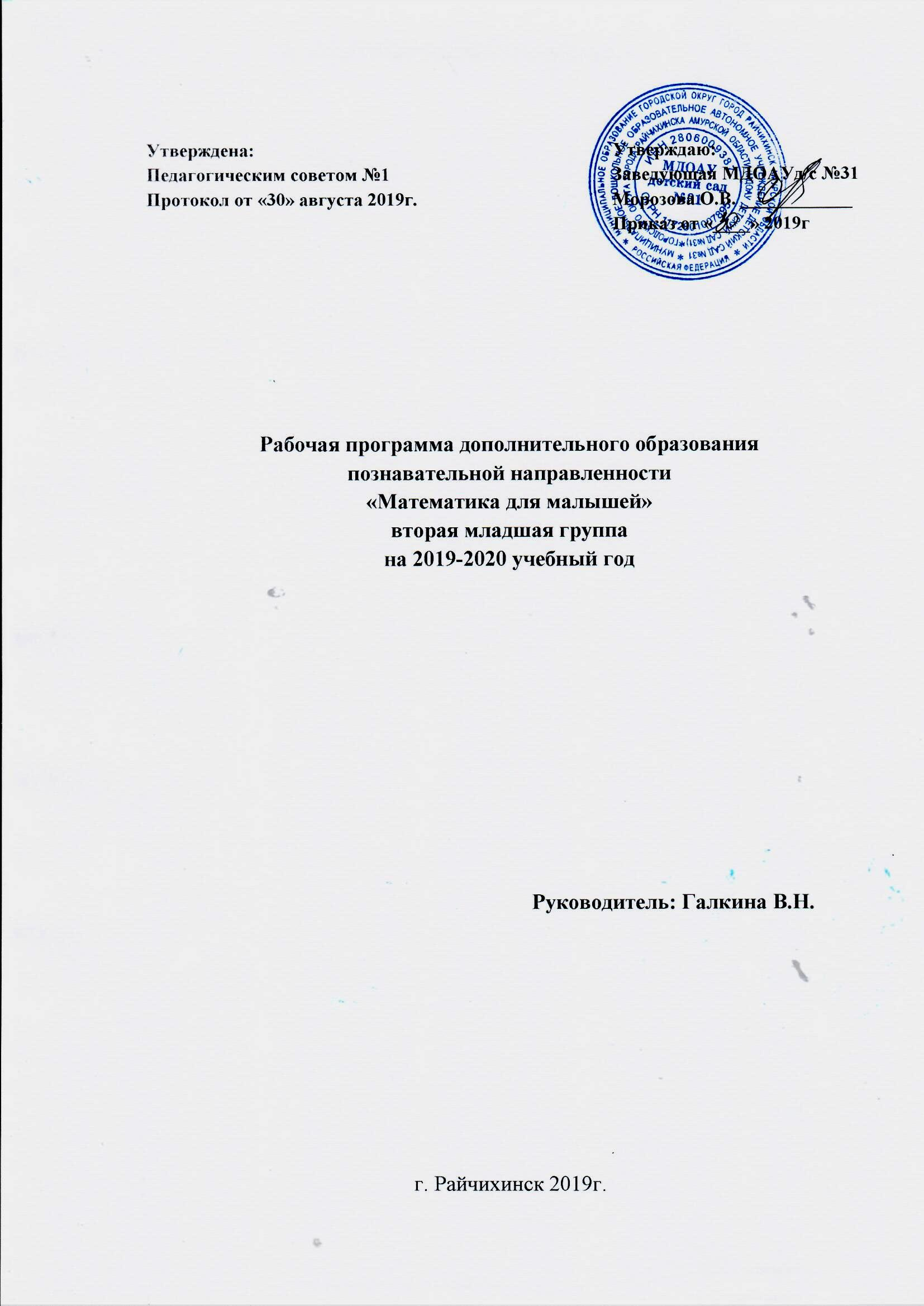 СодержаниеПояснительная запискаОсобенности развития детей младшего возрастаЦели и задачи кружкаСписок детейСетка занятий и режим работыОрганизационно-методическое обеспечение программы (возраст детей, сроки реализации, режим занятий, наполняемость групп)ЛитератураПояснительная запискаАктуальность разработки программы кружка «Занимательная математика для малышей» обусловлена поиском путей совершенствования процесса математической подготовки к обучению  детей младшего дошкольного возраста. Необходимость работы в данном направлении обосновывается потребностью подготовки детей к школе, заказом родителей и педагогов. Программа направлена на овладение детьми 3-4 лет умений сравнивать и обобщать группы предметов по нескольким признакам, находить сходство и отличие в этих группах предметов. Дети учатся выявлять зависимости между предметами по количеству, расположению и другим признакам. Содержание программы способствует развитию мышления, самостоятельности, инициативности, творческого воображения. Математическая грамотность, развитое логическое и креативное мышление – это залог успешного обучения выпускника детского сада в школе. Но зачем логика маленькому дошкольнику?В интеллектуальном развитии ребенка большую роль играет математика. Она оттачивает ум, развивает гибкость мышления, учит логике. Для успешного освоения программы школьного обучения ребенку необходимо не только много знать, но и последовательно и доказательно мыслить, догадываться, проявлять умственное напряжение, логически мыслить. Основываясь на работах П.Я. Гальперина, А. И. Раева, Н.Ф.Талызиной и других отечественных психологов, составлена план-программа развития мыслительных операций, способствующая более раннему формированию словесно-логического мышления детей и, таким образом уменьшению трудностей при обучении в школе. Этапы формирования умственных действий: 1. Ориентировочный– знакомство детей с тем, как и в каком порядке надо действовать, что делать и с чего начинать. Основной акцент ставится на методы и способы выполнения действия, задается структура и последовательность выполнения его (показ и объяснение).2. Этап выполнения действий в материальной форме. Практическое освоение действий с реальными объектами или их заместителями: схемами, моделями, изображениям (практическое выполнение детьми действий). 3. Этап выполнения действий в форме внешней (громкой речи) работа без опоры на реальные предметы, последовательность и способы выполнения проговариваются вслух (перенос из наглядно-действенного плана в речевой – внутренний).4. Выполнение действий без озвучивания – «про себя». Максимально быстрое, свернутое, результативное собственно умственное действие возможно только в младшем школьном возрасте. Способность выполнять его проявляется и у некоторых дошкольников. Особенности развития детей младшего возраста.Программа разработана с учетом возрастных особенностей детей младшего дошкольного возраста от 3-х до 4-х лет.На рубеже трех лет любимым выражением ребёнка становится «Я сам!». Отделение себя от взрослого и вместе с тем желание быть как взрослый — характерное противоречие  кризиса трех лет. Эмоциональное развитие ребёнка этого возраста характеризуется проявлениями таких чувств и эмоций, как любовь к близким, привязанность к воспитателю, доброжелательное отношение к окружающим, сверстникам. Ребёнок способен к эмоциональной отзывчивости — он может сопереживать другому ребенку. Дети 3 - 4 лет усваивают элементарные нормы и правила поведения, связанные с определёнными разрешениями и запретами («можно», «нужно», «нельзя»).  В 3 года ребёнок идентифицирует себя с представителями своего пола. В этом возрасте дети дифференцируют других людей по полу, возрасту; распознают детей, взрослых, пожилых людей, как в реальной жизни, так и на иллюстрациях.  Накапливается определённый запас представлений о разнообразных свойствах предметов, явлениях окружающей действительности и о себе самом. В этом возрасте у ребёнка при правильно организованном развитии уже должны быть сформированы основные сенсорные эталоны. Он знаком с основными цветами (красный, жёлтый, синий, зелёный). Трехлетний ребенок способен выбрать основные формы предметов (круг, овал, квадрат, прямоугольник, треугольник) по образцу, допуская иногда незначительные ошибки. Ему известны слова больше, меньше, и из двух предметов (палочек, кубиков, мячей и т. п.) он успешно выбирает больший или меньший.  В 3 года дети практически осваивают пространство своей комнаты (квартиры), групповой комнаты в детском саду, двора, где гуляют, и т. п. На основании опыта у них складываются некоторые пространственные представления (рядом, перед, на, под). Освоение пространства происходит одновременно с развитием речи: ребёнок учится пользоваться словами, обозначающими пространственные отношения (предлоги и наречия). Малыш знаком с предметами ближайшего окружения, их назначением (на стуле сидят, из чашки пьют и т. п.), с назначением некоторых общественнобытовых зданий (в магазине, супермаркете покупают игрушки, хлеб, молоко, одежду, обувь);имеет представления о знакомых средствах передвижения (легковая машина, грузовая машина, троллейбус, самолёт, велосипед и т. п.), о некоторых профессиях (врач, шофёр, дворник), праздниках (Новый год, День своего рождения), свойствах воды, снега, песка (снег белый, холодный, вода тёплая и вода холодная, лёд скользкий, твёрдый; из влажного песка можно лепить, делать куличики, а сухой песок рассыпается); различает и называет состояния погоды (холодно, тепло, дует ветер, идёт дождь). На четвёртом году жизни ребенок различает по форме, окраске, вкусу некоторые фрукты и овощи, знает два-три вида птиц, некоторых домашних животных, наиболее часто встречающихся насекомых. Внимание детей четвёртого года жизни непроизвольно. Однако его устойчивость зависит от интереса к деятельности. Обычно ребенок этого возраста может сосредоточиться в течение 10—15 мин, но привлекательное для него дело может длиться достаточно долго. Память детей непосредственна, непроизвольна и имеет яркую эмоциональную окраску. Дети сохраняют и воспроизводят только ту информацию, которая остаётся в их памяти без всяких внутренних усилий (понравившиеся стихи и песенки, 2-3 новых слова, рассмешивших или огорчивших его). Мышление трёхлетнего ребёнка является наглядно-действенным: малыш решает задачу путём непосредственного действия с предметами (складывание матрёшки, пирамидки, мисочек, конструирование по образцу и т. п.). В 3 года воображение только начинает развиваться, и прежде всего это происходит в игре. Малыш действует с одним предметом и при этом воображает на его месте другой: палочка вместо ложечки, камешек вместо мыла, стул — машина для путешествий и т. д.  В 3 - 4 года ребёнок начинает чаще и охотнее вступать в общение со сверстниками ради участия в общей игре или продуктивной деятельности. Однако ему всё ещё нужны поддержка и внимание взрослого.  Главным средством общения со взрослыми и сверстниками является речь. Словарь младшего дошкольника состоит в основном из слов, обозначающих предметы обихода, игрушки, близких ему людей. Ребёнок овладевает грамматическим строем речи, начинает использовать сложные предложения. Девочки по многим показателям развития (артикуляция, словарный запас, беглость речи, понимание прочитанного, запоминание увиденного и услышанного) превосходят мальчиков. Кружок«Занимательная математика для малышей»Цель программы - овладение детьми дошкольного возраста на элементарномуровне приемами логического мышления через систему занятий познавательной направленности. Выравнивание стартовых условий будущих первоклассников к началу обучения в школе.Задачи: Формировать у детей умение осуществлять последовательные мыслительные операции - анализ и сравнение групп предметов (фигур), выделять и обобщать признаки, сопоставлять, устанавливать их отличия на графическом изображении таблицы.Развивать пространственное мышление ребенка на основе конструктивного характера; развивать умение ориентироваться на листе бумаги, его творческое воображение, чувство цвета и формы, а также мелкую моторику рук.Развивать сенсорные способности детей дошкольного возраста, их пространственные представления, сообразительность, умение анализировать сложную форму и воссоздание ее из частей.Формирование позитивного отношения к освоению логики; развитие интеллектуального, эмоционального, социально-личностного компонента.В основе программы кружка «Занимательная математика для малышей» лежит увлекательный математический материал, который представлен дидактическими играми, математическими развлечениями, заданиями, упражнениями конструктивного характера - моделирование, аппликация.Эти задания интересны по содержанию, занимательны по форме, отличаются необычностью решения, парадоксальностью результата. Головоломки могут быть геометрическими, арифметическими и направленными на игру фантазий и творчества детей.	Сетка занятий  режим работыРежим работы: с 15.30-16.00Сетка занятий: СредаОрганизационно-методическое обеспечение программыПрограмма «Занимательная математика для малышей» рассчитана на 1 год. Для успешного освоения программы занятия в численность детей в группе кружка должна составлять 10 человек. Кружок «Занимательная математика для малышей» посещают дети по запросам родителей. Занятия проводятся один раз в неделю 15 минут.Режим занятий: 1 раз в неделю, группа – из 10 детейСпособы проверки результатов.Оценка эффективности  реализации кружковой деятельности проводится на основе:данных планового мониторинга  уровня  математического развития детей в МДОАУ (сентябрь и май);бесед с воспитанниками и их родителями; проведение консультаций для родителейФормы подведения итогов реализации программы:1 этап  –  открытое  занятие кружка в форме математического праздника.2 этап – выступление на родительском собрании, совместное с родителями занятие, выставка детских работ – аппликаций на основе  наглядной геометрии.Ожидаемые результаты освоения программы кружка(с учетом личностных особенностей развития детей):Высокий уровень: ребенок владеет основными логическими операциями. Умеет: мысленно устанавливать сходства и различия предметов по существенным признакам;способен объединять и распределять предметы по группам. Свободно оперирует обобщающими понятиями. Умеет мысленно делить целое на части и из частей формировать целое, устанавливая между ними связь. Ребенок находит закономерности в явлениях, умеет их описывать. Может при помощи суждений делать умозаключения;способен ориентироваться в пространстве и на листе бумаги. У ребенка достаточно большой словарный запас, широкий спектр бытовых знаний. Он наблюдателен, внимателен, усидчив, заинтересован в результатах своей работы; владеет навыками сотрудничества, умеет работать в паре и микрогруппе. Средний уровень: ребенок владеет такими логическими операциями, как сравнение, обобщение, классификация, систематизация. умеет мысленно устанавливать сходства и различия предметов, но не всегда видит все их существенные признаки. умеет объединять предметы в группы, но испытывает трудности в самостоятельном распределении их по группам, т.к. не всегда оперирует обобщающими понятиями. Деление целого на части и наоборот вызывает затруднения, но с помощью взрослого справляется с заданиями. ребенок не всегда видит закономерности в явлениях, но способен составить описательный рассказ о них. Затрудняется самостоятельно делать умозаключения. Ребенок имеет достаточный словарный запас. способен ориентироваться в пространстве и на листе бумаги. Ребенок чаще всего внимателен, наблюдателен, но не усидчив. умеет работать в паре, но испытывает трудности при работе в микрогруппах. Низкий уровень:ребенок не владеет такими логическими операциями, как обобщение, классификация, систематизация. Иногда может устанавливать сходство и различие предметов, но не всегда видит все их существенные признаки. не умеет объединять предметы в группы, т. к. не оперирует обобщающими понятиями. Деление целого на части и наоборот вызывает затруднения, но с помощью взрослого справляется с заданиями. ребенок не видит закономерности в явлениях, не способен составить описательный рассказ о них. Не способен делать умозаключения. Ребенок не имеет достаточного словарного запаса. не способен ориентироваться в пространстве и на листе бумаги. Ребенок чаще всего невнимателен и неусидчив.не умеет работать в паре, испытывает трудности при работе в группе.Перспективно-тематическое планирование.Литература.Амонашвили Ш.А. Личностно-гуманная основа педагогического процесса: научное издание. - Минск: Университетское, 1990.Бабаева, Т. И. Младший дошкольник в детском саду. Как работать по программе «Детство»: учеб.-метод, пособие / Т. И. Бабаева, М. В. Крулехт, 3. А. Михайлова. - СПб.: Детство-Пресс, 2007.Богуславская, 3. М. Развивающие игры для детей младшего дошкольного возраста / 3. М. Богуславская, Е. О. Смирнова. -М.: Просвещение, 1991.Волчкова, В. Н. Конспекты занятий во второй младшей группе детского сада: практич. пособие / В. Н. Волчкова, Н. В. Степанова. - Воронеж: ТЦ «Учитель», 2004. Гальперин П.Я. Введение в психологию: Учебное пособие для вузов. М.: «Книжный дом «Университет», 1999. - 332 с.Детство: Программа развития и воспитания детей в детском саду / В. И. Логинова, Т. И. Бабаева, Н. А. Ноткина [и др.]; под ред. Т. И. Бабаевой, 3. А. Михайловой, Л. М. Гурович. -3-е изд., перераб. - СПб.: Детство-Пресс, 2007. - 244 с.Математика от трех до семи: учеб.-метод. пособие для воспитателей дет. садов / сост. 3. А. Михайлова, Э. Н. Иоффе. - СПб.: Детство-Пресс, 2001.Новикова, В. П. Математика в детском саду: 3-4 года. Младший дошкольный возраст: конспекты занятий: учеб.-метод, пособие. - М.: Мозаика-Синтез, 2005.Первые шаги в математику. Вторая младшая группа: метод, пособие / сост. Л. В. Буланова, М. В. Корепанова, А. М. Яценко, Л. С. Яценко. - Волгоград: Волгоградский гос. ин-т повышения квалификации работников образования, 2004 Талызиной Н.Ф. "Уверена что будущее психологии за деятельностным подходом": статья в журнале  «Психологический журнал», том 26, № 4, с. 106-113Цукерман Г.А., Венгер А.Л. Развитие учебной самостоятельности / М.: Открытый институт "Развивающее образование", 2010.Временной периодКол-во занятийДлительность занятия – 15 минутВ неделю1Длительность занятия – 15 минутВ месяц4Длительность занятия – 15 минутВ год30Длительность занятия – 15 минутМесяцТема занятияПрограммное содержаниеОктябрьВ мире цвета.Понятия «много», «мало», «один».Учить называть и различать основные цвета радуги, учить соотносить цвет с предметом, развивать и воображение детей.Формировать умение выделять отдельные предметы из группы и составлять группу из отдельных предметов. Развивать умение устанавливать отношение между понятиями «много», «один» «мало»;Ориентироваться в групповом помещении;Воспитывать умение слушать воспитателя.ОктябрьСравнение совокупностей предметов по количеству.Продолжать формировать умение сравнивать совокупность предметов, по количеству, используя понятия «много», «один», «мало»; привлекать детей к самостоятельному составлению множеств и его дроблению на отдельные элементы; ориентироваться в групповом помещении; воспитывать умение слушать воспитателя.ОктябрьПонятия «столько… сколько».Формировать умение сравнивать одну группу предметов с другой, последовательно накладывая один предмет на другой, различать равенство и неравенство (без счета, используя в речи «Столько…сколько»;Развивать умение находить правую и левую  руки;Воспитывать умение дослушивать заданиеОктябрьКруг. Квадрат. Треугольник. Счёт до двух.Формировать умение различать и называть круг и квадрат; продолжать формировать умение сравнивать совокупность предметов по количеству путем составления пар; познакомить с треугольником; создавать образы на основе характерных признаков; классифицировать предметы по признаку формыосвоение счёта до двух на основе сравнения двух совокупностей, содержащих 1 и 2 элемента.Закреплять усвоение понятий «один»,   «много», «мало»;Развивать фантазию, творческие способностиОктябрьСравнение двух групп предметов. Счёт до двух.Формировать умение сравнивать количество предметов в двух группах используя слова: столько.., сколько.., поровну.., много.., мало.., один.   Упражнять в составлении групп отдельных предметов. Развивать умение находить сходство между ними; закрепить счёт до двух;различать и называть форму предметов: круглая, квадратная, треугольная;Воспитывать умение общаться друг с другомНоябрьОриентировка в пространстве. Понятия «вверху», «внизу», «на».Формировать  умение находить предметы в пространстве, определяя местонахождение словами: вверху, внизу, на, с;Упражнять в сравнении двух групп предметов, разложенных в ряд;Развивать умение группировать геометрические фигуры и формы по цвету; Воспитывать умение общаться друг с другом;НоябрьСравнение предметов по длине.Понятия «длиннее», «короче».Формировать умение сравнивать контрастные по длине предметы; рассказывать о результатах сравнения, употребляя слова длиннее, короче;Развивать умение группировать геометрические фигуры и формы по цвету;Воспитывать желание выполнить задание правильно.НоябрьСравнение предметов по ширине. Понятия «шире – уже», «широкий – узкий».Счёт до трёх.Формировать умение сравнивать предметы по длине и  ширине, используя слова шире - уже, широкий - узкий;обозначать результат сравнения словами; развивать умение группировать геометрические фигуры и формы по величине;освоение счёта до трёх;  развивать умение группировать предметы по двум признакам (цвет-форма, или форма – размер); воспитывать желание выполнить задание правильно.НоябрьОриентировка в пространстве.Понятия «слева», «справа», «посередине», «впереди», «сзади».Формировать умение группировать геометрические фигуры и формы предметов по форме;Упражнять в сравнении предметов по длине, а также в умении двигаться в заданном направлении и определении местонахождения предмета при помощи слов: впереди, слева, справа, сзади; Развивать умение ориентироваться по стрелкам, указывающим направление; Воспитывать желание выполнить задание правильноДекабрь«Сравнение предметов по ширине».Счёт до трёх.Продолжать формировать умение сравнивать предметы по ширине, используя слова: шире - уже, широкий - узкий; Упражнять в сравнении двух групп предметов путем наложения, отражать в речи результат сравнения; определять количество путем пересчета (до 3) и без него;Развивать умение определять направление движения по стрелкам-ориентирам и отражать его в речи.ДекабрьПонятия «утро», «день», «вечер», «ночь». Формировать представления детей о контрастных частях суток: день-ночь, утро- вечер;Упражнять  в счете до 2-3;Развивать умение группировать предметы  по цвету и форме одновременно (показать действия с блоками Дьенеша) Воспитывать желание выполнить задание правильно, а также умение общаться со сверстниками в процессе выполнения игровых упражнений.ДекабрьПонятие «куб». Счёт до четырёх.Познакомить детей с кубом, продолжать развивать умение различать и называть г/ф (круг, квадрат, треугольник)Закреплять умение определять равенства и неравенства предметов по контрастным признакам (широкий - узкий; длинный - короткий); освоение счёта до четырёх.Развивать умение определять направление движения по стрелкам-ориентирам.Декабрь«Время: утро, вечер, день, ночь».Счёт до четырёх.Продолжать упражнять в умении называть временные отрезки: утро, вечер, день, ночь;Закрепить умение называть и различать геометрические фигуры: круг, квадрат, треугольник, куб; а также группировать их по двум признакам (ориентируясь на модель); продолжать упражнять в счёте до четырёх. Развивать воображение, мышление, умение объяснять простейшие обобщения;Воспитывать умение выслушивать сверстников не перебивая.ЯнварьКуб. Счёт до четырёх.Формировать умение воспроизводить хлопки, движения на слух в доступном пределе(3-4);Развивать умение группировать предметы по двум признакам одновременно (величине-форме, форме-цвету), объяснять простейшие обобщения;Ориентироваться в основных пространственных направлениях от себя;Воспитывать умение слышать воспитателя. Своевременно выполнять инструкции.ЯнварьСравнение предметов по величине. Понятия «большой», «маленький».Формировать умение сравнивать контрастные по величине предметы; рассказывать о результатах сравнения, употребляя слова: большой, маленький;Развивать умение группировать геометрические фигуры и формы по двум признакам;Воспитывать желание выполнить задание правильно.ЯнварьСравнение предметов по величине, длине, ширине.Счёт до четырёх.Продолжать упражнять в сравнении предметов по контрастным признакам (большой - маленький, длинный - короткий, широкий – узкий);в умении ориентироваться во времени и пространстве, используя слова: за, на, под, над, дальше, ближе; упражнять в счёте до четырёх;Развивать умение определять направление движения по стрелкам-ориентирам и отражать его в речи.ФевральПонятия «тяжёлый», «лёгкий».Формировать умение определять массу предметов сенсорно- чувственным путем: тяжелый – легкий; Упражнять в умении воспроизводить хлопки на слух в доступном пределе; Закреплять в умении называть и различать предметы разной формы, находить их в групповом пространстве;ФевральСравнение двух групп предметов. Счёт до пяти.Продолжать упражнять в определении равенства и неравенства предметов, (поровну, больше, чем.., меньше, чем); определять количество путем пересчета (до 4); освоение счёта до пяти. Закрепить умение называть и различать геометрические фигуры, а также группировать их по двум признакам (ориентируясь на модель)ФевральСравнение предметов по высоте. Понятия «высокий», «низкий».Формировать умение сравнивать предметы по высоте, отражая в речи результаты сравнения: выше, ниже; Упражнять в различении контрастных частей суток;Развивать умение находить предметы разной формы в групповом пространстве, соотносить форму предмета с геометрической фигурой, Воспитывать желание выполнить задание правильно.ФевральСравнение предметов по контрастным признакам. Счёт до пяти.Продолжать упражнять в определении равенства и неравенства предметов по контрастным признакам (большой – маленький, длинный – короткий, высокий – низкий, узкий – широкий); упражнять в счёте до пяти;развивать умение определять количество путем пересчета и без него, выполнять поручения «дай 3 елочки». Воспитывать умение слышать воспитателяМартСравнение предметов по величине.Цифра 1.Продолжать формировать умение сравнивать две группы предметов по величине. А также ориентироваться во времени.Развивать умение различать и называть временные  отрезки (загаданные в загадках); упражнять в умении раскладывать фигуры в определенной последовательности, по алгоритму (блоки Дьенеша); упражнять в счёте до пяти. Знакомство с цифрой 1.Воспитывать умение слышать воспитателя. Своевременно выполнять инструкции.Март«Порядковый счет в пределах пяти». Цифра 1.Формировать  умение сосчитывать и сравнивать предметы в количестве 5, осваивать цифру 1, используя в речи: много, мало, столько же, одинаково, поровну;Развивать умение представлять предмет (создавать образ) по схематическому изображению;Закреплять умение различать и называть временные  отрезки (загаданные в загадках);Воспитывать умение общаться друг с другом;МартСравнение предметов по ширине. Цифра 2.Продолжать формировать умение классифицировать фигуры по 2- м признакам одновременно, читая схемы;Развивать умение воссоздавать из элементов плоские и объемные геометрические фигуры;Закреплять умение находить предметы заданной формы в групповом пространстве;Знакомство с цифрой 2.Воспитывать дружеские отношения между сверстниками в процессе деятельности.МартСравнение предметов по величине. Цифра 2.Продолжать упражнять в умении сравнивать предметы по величине,  отражать результат сравнения в речи;Развивать  умение воспроизводить хлопки, движения на слух в доступном пределе(5); продолжать учить цифру 2.Упражнять в умении раскладывать фигуры в определенной последовательности, по алгоритму (блоки Дъенеша);Воспитывать умение слышать и выполнять инструкции.АпрельСравнение двух групп предметов. Цифра 3.Продолжать формировать умения  сравнивать контрастные и одинаковые предметы. Определять размер путем их непосредственного сравнения: приложение, сопоставление на глаз, используя в речи слова (длинный, короткий, самый длинный, еще длиннее); Знакомство с цифрой 3.Развивать умение пользоваться планом расположения предметов в ограниченном пространстве;Закреплять умение сосчитывать предметы в количестве 5-ти.АпрельСравнение предметов по весу: тяжёлый – лёгкий. Цифра 3.Продолжать упражнять в умении ориентироваться в схеме собственного тела и основных пространственных направлениях от себя;Развивать умение определять массу (вес) предметов сенсорно-чувственным путем; закрепление цифры 3. Закрепить умение называть и различать геометрические фигуры, а также группировать их по двум признакам (ориентируясь на модель)Воспитывать умение слушать и правильно выполнять инструкцииАпрельОриентировка в пространстве. Цифра 4.Продолжать упражнять в умении определять положение предмета, используя предлоги: на, над, в;Закреплять умение находить геометрические фигуры по предложенным карточкам-схемам (два признака), используя блоки Дьенеша. Знакомство с цифрой 4; повторять счёт до пяти.Развивать умение различать и называть временные  отрезки (загаданные в загадках);Активизировать в речи слова: раньше, позже, одновременно.Воспитывать желание выполнить задание правильноАпрельСравнение предметов по величине. Цифра 4.Закреплять умение сравнивать предметы по величине, используя в речи: больше, меньше, равные по величине;Продолжать развивать умение различать и правильно называть геометрические фигуры (круг, квадрат, треугольник, куб). Закрепление цифры 4; количественный счёт до пяти.Закреплять умение выполнять действия по условному знаку.АпрельВремя: утро, день, вечер, ночь.Цифра 5.Упражнять в умении сосчитывать и сравнивать предметы в количестве 5-ти знать соответствующие количеству цифры. Знакомство с цифрой 5.Группировать и воссоздавать из элементов плоские и объемные г/ф;Различать понятия: сегодня, завтра вчера, утро, день;  Воспитывать умение слушать, не перебивая педагога и сверстниковМайСравнение двух групп предметов. Цифра 5.Закреплять умение группировать г/ф по определенным признакам указанным на карточке – схеме; закрепление цифры 5.Пользоваться планом для воссоздания взаимного расположения предметов в ограниченном пространстве;Развивать умение определять направление движения по стрелкам-ориентирам,Сравнивать предметы контрастные по длине, высоте (используя палочки Кюизенера)Воспитывать умение слушать и правильно выполнять инструкцииМайКоличественный и порядковый счёт в пределах 5.Закреплять умение составлять группы из отдельных предметов; находить сходство и  различие;сравнивать предметы по величине, результат, отражая в речи; Закреплять счёт в пределах пяти, указывая на цифры.МайКонтрольно-проверочное занятие.Занятие, организованное в форме математического праздника